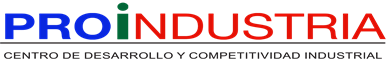 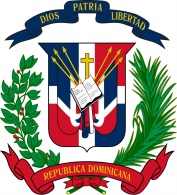 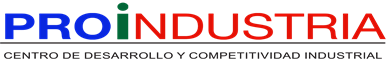 No. Solicitud: PROINDUSTRIA-CCC-PEPB-2022-0008.Objeto de la compra: SERVICIOS DE COLOCACIÓN DE PUBLICACIONES PARA LA CONVOCATORIA EN DOS PERIÓDICOS DE CIRCULACIÓN NACIONAL LOS DÍAS LUNES 22 Y MARTES 23 DE AGOSTO DEL AÑO EN CURSO. Rubro: PublicidadPlanificada:         DETALLE DEL PEDIDOObservaciones: Plan de Entrega Estimado_______________________________________________Responsable de la Unidad Operativa de Compras y ContratacionesÍtemCódigoCuenta presupuestariaDescripciónUnidad de MedidaCantidad SolicitadaPrecio Unitario EstimadoMonto1821016022.2.2.1.01SERVICIOS DE COLOCACIÓN DE PUBLICACIONES PARA LA LOS DÍAS LUNES 22 Y MARTES 23 DE AGOSTO DEL AÑO EN CURSO, MEDIDA DE 5 PULGADAS DE ANCHO POR 7 PULGADAS DE ALTO, PARA LA CONTRATACIÓN DE SERVICIOS VARIOS, LOS CUALES SERÁN UTILIZADOS EN LA SEGUNDA FERIA DE INNOVACIÓN Y EMPRENDIMIENTO, LA CUAL TENDRÁ LUGAR EN LOS JARDINES Y LAS SALAS DEL GRAN TEATRO DEL CIBAO DE SANTIAGO, LOS DÍAS DEL 9 AL 11 DE NOVIEMBRE 2022.Servicio 228,350.0066,906.002821016022.2.2.1.01SERVICIOS DE COLOCACIÓN DE PUBLICACIONES PARA LA CONVOCATORIA LOS DÍAS LUNES 22 Y MARTES 23 DE AGOSTO DEL AÑO EN CURSO, MEDIDA 3 PULGADAS DE ANCHO POR 7 PULGADAS DE ALTO, PARA LA CONTRATACIÓN DE SERVICIOS VARIOS, LOS CUALES SERÁN UTILIZADOS EN LA SEGUNDA FERIA DE INNOVACIÓN Y EMPRENDIMIENTO, LA CUAL TENDRÁ LUGAR EN LOS JARDINES Y LAS SALAS DEL GRAN TEATRO DEL CIBAO DE SANTIAGO, LOS DÍAS DEL 9 AL 11 DE NOVIEMBRE 2022.Servicio 219,915.2547,000.00Total, con ITBIS:RD$113,906.00ÍtemDirección de entregaCantidad requeridaFecha necesidad1Luego de emitida la orden 